Example of a bad CV: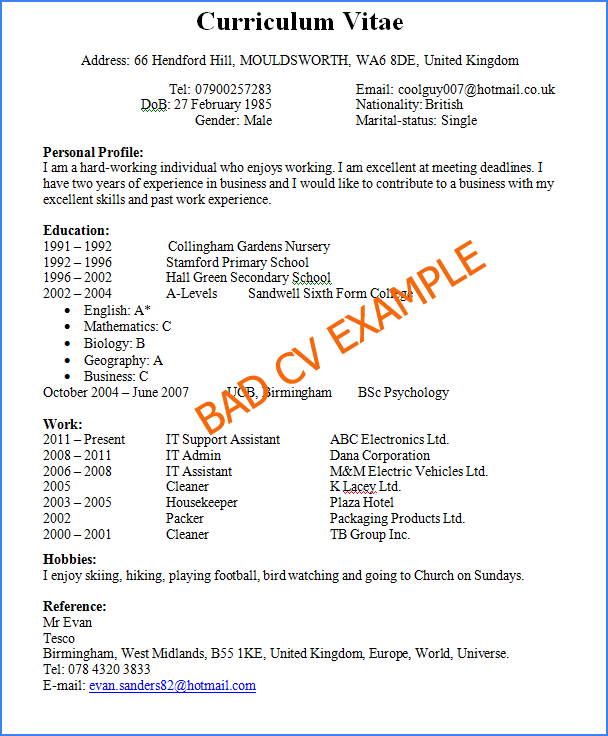 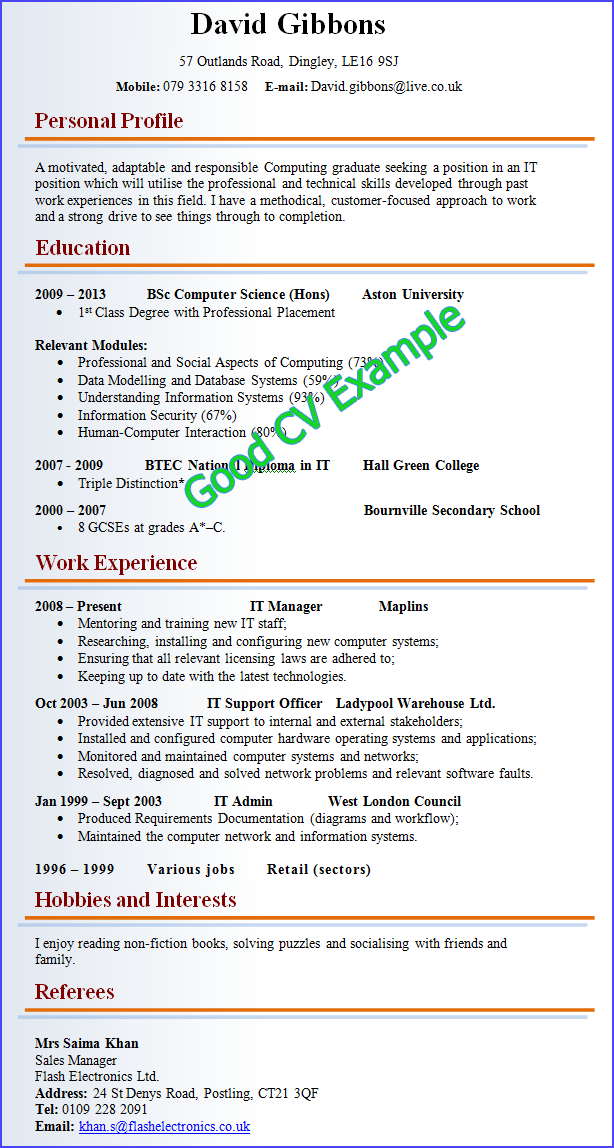 